FRONTLINE PET CARE ČISTÍCÍ PĚNABez oplachováníČistí & stabilizuje kvalitu srstiVeterinární kosmetický přípravekPřípravek není určen k ochraně proti blechám a klíšťatům.Přípravek 2v1 pro čištění a stabilizaci kvality srsti s Inca Inchi olejem. Obsahuje luminescin pro přirozený lesk.Návod: Jemně vmasírujte pěnu do srsti. Vykartáčujte nebo vyčešte případné nečistoty. Není nutné oplachovat.Upozornění: Pouze k zevnímu použití. Uchovávejte mimo dosah dětí.Č. schválení: 111-16/C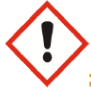 Varování: Způsobuje vážné podráždění očí.PŘI ZASAŽENÍ OČÍ: Několik minut opatrně vyplachujte vodou. Vyjměte kontaktní čočky, jsou-li nasazeny a pokud je lze vyjmout snadno. Pokračujte ve vyplachování.Přetrvává-li podráždění očí: Vyhledejte lékařskou pomoc/ošetření.SLOŽENÍ: AQUA (WATER), CAPRYLYL/CAPRYL GLUCOSIDE, PROPANEDIOL, PHENOXYETHANOL, CHLORPHENESIN, GLYCERIN, PARFUM (FRAGRANCE), ETHYLHEXYLGLYCERIN, PLUKENETIA VOLUBILIS SEED OIL, VERBASCUM THAPSUS EXTRACT, LYSINE, CITRIC ACID, SODIUM CHLORIDE, RHAMNOSE, GLUCOSE, GLUCURONIC ACID, SODIUM BENZOATE, POTASSIUM SORBATE150 ml e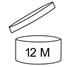 Made in FranceMerial, 29 avenue Tony Garnier, 69007 Lyon, Franciewww.merial.comVýrobce:Evaliance Parc activités de Signes, Allée Luxembourg 83870 Signes, Francie